ENG 3U: Macbeth Unit Compare/Contrast Essay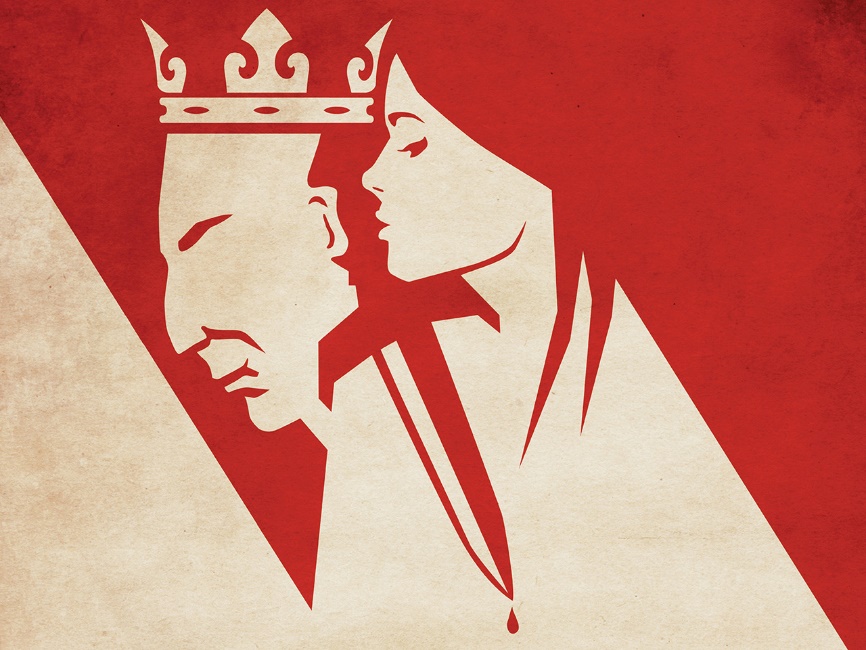 For this essay assignment, you will write a compare/contrast essay that answers the question below.  Compare and contrast the development of Macbeth and Lady Macbeth before and after the murder of Duncan.  What does each character’s development tell us about crime and punishment?RequirementsYour essay must:be typedbe 1,000-1,200 words in length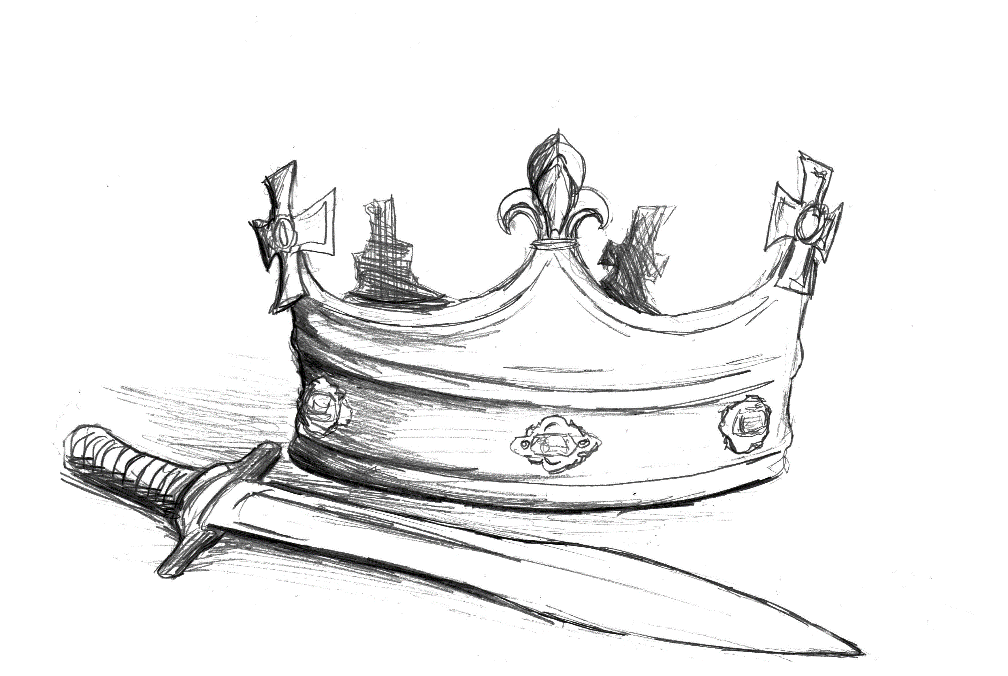 follow MLA guidelines for formattingbe organized into an introduction, body and conclusionuse either block or point-by-point for the organization of the bodyuse standard, academic Englishcontain and support a specific thesisuse and analyze direct quotations from the play (short and long)include parenthetical references which respect MLA guidelinesinclude a Works Cited sheet which respects MLA guidelines (NOTE: You must have a full citation for the Macbeth text as well as any secondary sources you consult for and use in your essay.)EvaluationCompare/Contrast Graphic OrganizerLevelCategoryLevel 1Level 2Level 3Level 4(K/U) Student demonstrates a comprehensive understanding of Macbeth and Lady Macbeth, making accurate statements about each character and using textual details to describe each character.Student incorporates many relevant quotations, which are used to support ideas.  He/she contextualizes and explains the quotations effectively.rarely agreepartially agreegenerally agreestrongly agree(T/I) Student articulates a clear, specific, insightful thesis and supports it with logical and well-developed arguments.He/she correctly many identifies similarities and differences in the development of Macbeth and Lady Macbeth.rarely agreepartially agreegenerally agreestrongly agree(C) Student writes clearly and concisely.  He/she avoid wordiness and awkward phrasing.  Language conventions are respected, and mistakes in language conventions do not interfere with reader comprehension.rarely agreepartially agreegenerally agreestrongly agree(A) Student applies MLA guidelines for formatting.  Parenthetical references are used correctly, and the Works Cited sheet is mistake free.Student organizes the essay effectively.  He/she applies either block or point-by-point organization effectively.  He/she includes an introduction which is organized from general to specific and a conclusion which is organized from specific to general.  Body paragraphs begin with a clear main idea and end with transitions to the next main idea.    He/she uses a formal, academic style which suits the purpose of a literary essay.  There is no slang or colloquialisms.rarely agreepartially agreegenerally agreestrongly agreeMacbethLady MacbethBefore the MurderDuring the MurderAfter the Murder